PROGRAMA DE INDUCCION YREINDUCCION DE PERSONALVIGENCIA  2021INTRODUCCIONLa  Inspección  de  Tránsito  y  Transporte  de  Barrancabermeja,  se  propone  cumplir  con  los lineamientos  legales  de  Inducción  y  Reinducción  de  personal  y  lograr  que  se  constituya  en   el primer  contacto  que  permita  a  cada  funcionario  vinculado  conocer  nuestra  organización,  los requisitos  de  nuestros  clientes,  nuestros  servicios  y  los  lineamientos  básicos  para  ayudar  a continuar ese camino que hemos emprendido hacia la Calidad.Para su ejecución y cumplimiento se hace necesario contar con el apoyo de los responsables de cada  una  de  las  dependencias  de  la  entidad,  para  que  hagan  su  aporte  en  el  propósito  de socializar de  manera  directa  las funciones,  procesos y  procedimientos que  se  llevan  a  cabo  en cada una de ellas.El  presente  documento  extiende  una  invitación  a  todos  los  funcionarios  de  la  Inspección  de Tránsito y Transporte de Barrancabermeja, para que  se apropien de los procesos en  los cuales aportan  su  trabajo  y compromiso, que hará de nuestra  Institución, una entidad fortalecida en su gestión y legítimamente reconocida en el sector en el ámbito Departamental y Regional.                                                                1.   OBJETIVO GENERAL	INDUCCIONPresentar  a  todos  los  funcionarios,  los  criterios,  normas,  y  lineamientos     administrativos  y asistenciales necesarios para el adecuado desempeño de cada cargo  y de los alcances de cada servidor en la Institución.REINDUCCIONFortalecer la integración del empleado a la cultura organizacional, en virtud de los cambios producidos en cualquiera de los asuntos a los cuales se refieren sus objetivos.  A estos programas tienen acceso todos  los  funcionarios  de carrera, provisional o que estén  vinculados  a  la  Inspección  de  Tránsito  y  Transporte  de Barrancabermeja,  por  medio  de  nombramiento,  contrato  laboral, desde  el  momento  de  la  vinculación  hasta  la  desvinculación  por  retiro  o  jubilación  o  hasta  la finalización del contrato.Punto de control: Los contratistas no son beneficiarios de programas de capacitación o de educación formal, sin embargo podrán asistir a las actividades que imparta directamente la entidad, que tengan como finalidad la difusión de temas transversales de interés para el desempeño institucional                                                             2.   DEFINICIONES. 	2.1.      SELECCIÓN:Consiste en una serie de actividades secuenciales que se realizan para vincular servidores a la ITTB. El procedimiento se inicia desde la detección de la necesidad de personal en un proceso y termina cuando se vincula al servidor a la institución.2.2.      VINCULACION:Es la formalización con base en las normas legales vigentes de la relación de trabajo entre el servidor y la Inspección de Tránsito y Transporte de Barrancabermeja con el objeto de garantizar los deberes y derechos, tanto del trabajador como los del empleador.2.3.      HABILIDADES:Características  que  debe  poseer  el  aspirante  a  vinculación  y  que  han  sido  claramente definidas por el empleador como requisito para vincular y mantener un servidor en la ITTB.2.4      EDUCACION:Se   entiende   por  estudios   los   conocimientos   académicos  adquiridos   en   instituciones públicas o privadas, debidamente reconocidas por el Gobierno Nacional, correspondientes a  la  educación  básica  primaria,  básica  secundaria,  media  vocacional;  superior  en  los programas  de  pregrado  en  las  modalidades  de  formación  profesional,  tecnológica  y profesional, y en programas de postgrado en las modalidades de especialización, maestría, doctorado y postdoctorado. 3    OBJETIVOS ESPECIFICOS: 	Conocer  el  direccionamiento  estratégico  de  la  Inspección  de  Tránsito  y  Transporte  de Barrancabermeja,  los  documentos  de  referencia  para  los  funcionarios  como:  manuales, instructivos, guías, protocolos y formatos, los cuales debe conocer, aprender y aplicar.Sensibilizar sobre   la importancia de conocer y aplicar las normas, procesos y procedimientos internos establecidos por la Normatividad Interna que le permitan desarrollar eficientemente su labor.Facilitar y fortalecer la integración del nuevo servidor a la cultura del servicio público y a la cultura de la organización, a través del conocimiento y las funciones generales del estado y específicas de la entidadDar a conocer a los funcionarios nuevos, la estructura orgánica de la entidad, la misión y fortalecer la formación ética, motivándolos para que participen en la construcción de la visión institucional de manera que garantice su compromiso por lograrla. Contribuir a la eficiencia para prevenir y evitar incurrir en faltas disciplinarias, el ausentismo, accidentes de trabajo y en general la aparición de comportamientos disonante con la cultura institucional existente y deseada. Preparar a los servidores para que se incorporen activamente en la construcción de los procesos de auto evaluación y el sistema integrado de gestión.  5.    ANTECEDENTES. 	La  Inspección  de  Tránsito  y  Transporte  de  Barrancabermeja  fue  creada    mediante  AcuerdoMunicipal No 032 del 18 de septiembre de 1985.La Inspección de Tránsito y Transporte de Barrancabermeja, es una Entidad del Sector Público, Autónoma Financiera y Presupuestal, al Servicio de la Ciudadanía de Barrancabermeja, y su área de  influencia,  que  vela  por  la  difusión  y  el  cumplimiento  de  las  Normas  Vigentes  del  Tránsito Terrestre Automotor para el logro de la Seguridad Vial y el Bienestar de la Comunidad.La  Inspección  de  Tránsito  y    Transporte  de  Barrancabermeja    está  encargada  de  organizar  y controlar  todo  lo  relacionado  con  el  tránsito  y  transporte  dentro  de  su  territorio,  velar  por  el cumplimiento de las disposiciones legales de conformidad con el Código Nacional de Tránsito (Ley769 de 2002), además de las que asignen la Ley y la Constitución Nacional.ACCIONESLa  inducción  se  llevará  a  cabo  al  ingreso  de  los  servidores  a  la  entidad,  buscando  facilitar  el proceso de integración a la cultura organizacional.Al personal que ingresa a la entidad, se le realiza inducción dependiendo del cargo así:INDUCCIÓN GENERAL: A cargo del proceso de Gestión AdministrativaVinculación y Recibimiento al servidorPosesión de los servidores, mediante acto formal: Previo diligenciamiento de los requisitos para el cargo.Recibimiento formal e institucional, que consiste en dar la bienvenida, dar a conocer sus funciones, jefes y superiores, ubicación en la Entidad, el impacto de su labor en la misma y para las demás áreas, etc.Presentación de la información establecida para la inducción general del servidor, que deberá orientarse hacia los aspectos fundamentales de la Inspección de Tránsito y Transporte, y del puesto de trabajo, procurando que la información que se brinde, favorezca la integración, la participación y promueva que el servidor tome conciencia de su valioso aporte al cumplimiento de los objetivos y metas del proceso y por ende organizacionalesInducción en el puesto de trabajo que deberá desarrollar el jefe inmediato o quién se deleguePunto de Control: Evaluación del proceso de inducción, que se llevará a cabo a través del diligenciamiento de una fincha de evaluación de impacto. REINDUCCIÓN Determinar las temáticas que van a ser abordadasEstablecer la metodología, recursos y herramientas necesarias para lograr el impacto esperadoDisponer de recursos requeridos para el desarrollo del procesoElaborar y socializar la agenda del eventoInvitar a los funcionariosDesarrollar la programación establecidaDesarrollar la reinducción en el puesto de trabajo si es requeridoPunto de Control: Evaluar el Programa de Re inducción que se llevará a cabo, a través del diligenciamiento de una ficha de evaluación impacto 6.    ASPECTOS GENERALES DE LA INDUCCION Y REINDUCCION 	INDUCCIÓN ESPECÍFICA: A cargo del Jefe Inmediato.Actividades Propias del cargo a ejecutar.•    Proceso, Actividades a su cargo, interacción con el equipo de trabajo del proceso y demásProcesos, documentación, diligenciamiento de registros, medición del proceso y acciones.•    Gestión de la documentación y de los registros, archivos.REINDUCCIÓN: Bajo la responsabilidad del Proceso de Gestión AdministrativaLos programas de reinducción se impartirán a todos los funcionarios por lo menos una vez cada dos años o en el momento que se produzca algún cambio que impacte en los procesos.Estas se  planificaran  en  el programa  de  capacitaciones de  la  institución,  en  el cual se  incluirán entre otros  los siguientes temas:•    Actualización y avances normativos que inciden en el funcionamiento de la entidad•    Logros del Plan de Gestión y Plan de Desarrollo•    Rediseño de políticas, procesos, proyectos, sistemas de información, determinación deIndicadores entre otros.El empleado tiene la obligación de asistir a los programas de reinducción según lo establecido en el Plan institucional y formación, la asistencia a estas quedará consignada en el formato control de asistencia.TEMATICAA. MisiónB. ObjetivosC. Política y Objetivos de CalidadD. Políticas OrganizacionalesE. Código de Integridad F.   Líneas Estratégicas G.  Mapa de Procesos H.  OrganigramaI.    VisiónJ. Sistema Integrado de Planeación y Gestión de la EntidadA. MISIÓNLa Inspección de Tránsito y Transporte del Municipio de Barrancabermeja, es una entidad pública, con autonomía financiera y administrativa; que planea, formula y ejecuta Políticas del sector en el marco  de  la  normatividad  vigente,  con  la  calidad  y suficiencia  de  recursos humanos,  técnicos y tecnológicos,  generando  la  accesibilidad,  movilidad  y  la  seguridad  vial,  que  contribuyen  al bienestar de los usuarios y Ciudadanía de Barrancabermeja y su área de influencia.B. OBJETIVOS:Los objetivos organizacionales de la entidad con base en nuestro sistema integrado de Gestión de clasifican asi:Objetivos  Organizacionales:  son  los  planteados  en  el  Plan  de  Desarrollo  Municipal  y  que  la Inspección  tiene  como  responsabilidad  cumplir  o  aportar  para  su  cumplimiento.  Se  formulan  al inicio  del  mandato  del  Alcalde  del  Municipio,  se  monitorean  trimestralmente  ante  el  consejo municipal y se cierran al finalizar el cuatrienio, son catalogados como de largo plazo. Hacen parte de la Matriz General de Indicadores.Objetivos  de  Calidad:  Son  los  que  resultan  del  despliegue  de  la  Política  de  Calidad,  bajo  la responsabilidad  y  el  liderazgo  del  representante  de  la  Dirección,  se  miden  con  la  periodicidad definida en sus indicadores y de monitoreo anual, como entrada para la revisión para la dirección.Objetivos Estratégicos o de Procesos: son aquellos formulados en los procesos, los cuales se miden con la periodicidad definida en sus indicadores y de monitoreo anual como entrada para la revisión para la dirección. Se encuentran bajo la responsabilidad de los líderes de procesos.C.   POLÍTICA DE CALIDAD Y OBJETIVOS DE CALIDADLa Inspección de Tránsito y Transporte de Barrancabermeja, se compromete con la Satisfacción del cliente, brindando un servicio efectivo y oportuno en el control y la seguridad vial, dentro del marco  normativo  vigente,  soportado  en  la  competencia  de  nuestro  Talento  Humano,  el  uso continuo  de  nuevas  tecnologías,  y  la  mejora  del  Sistema  de  Gestión  de  Calidad,  para  la consolidación de una cultura enfocada en el servicio”.D. POLÍTICAS ORGANIZACIONALESa)  Política de Atención al CiudadanoLa ITTB establecerá las estrategias de atención al ciudadano, que le permitan medir la percepción de la satisfacción con los servicios prestados y levantara las acciones preventivas y correctivas y los planes de mejoramiento que se requieran, para lograr satisfacer las necesidades y expectativas de la ciudadanía, propendiendo por mejorar continuamente su percepción de los servicios.La atención al ciudadano, en términos de calidad y oportunidad, es responsabilidad de todos los colaboradores.b)  Política del Desarrollo General del Talento HumanoEl  proceso  de  Gestión  Administrativa,  liderará  la  gestión  del  Talento  Humano,  mediante  la implementación  de  la  documentación  institucional  asociada  al  ciclo  del  colaborador,  desde  la identificación   de   su   necesidad,   selección,   vinculación,   inducción,   capacitación,   evaluación, estímulos, bienestar, preparación para el retiro y desvinculación.La  Inspección  de  Tránsito  y  Transporte  de  Barrancabermeja  se  compromete  a  mantener  un Talento  Humano  competente  con  sentido  de  compromiso  y pertenencia hacia  la  Administración, afianzada en la ética, los valores y el crecimiento personal, bajo buenas prácticas de manejo, y el uso eficiente de los recursos.c)  Política de ComunicaciónA  través  de  la  realización  de  Comités  Institucionales,  el  Sistema  de  Información  y  Atención  al Ciudadano,  los correos electrónicos,  teléfonos celulares,  Teléfonos fijos,  la  intranet,  las cartillas, plegables, las carteleras y videos institucionales; así mismo mediante la Pagina web; propenderá por  mantener  una  efectiva  comunicación  interna  y  externa,  con  el  fin  de  dar  a  conocer  la información que se genera, de manera transparente, oportuna y veraz; para que de esta manera se  facilite  la  ejecución  de  sus  operaciones  internas  además  de  vincular  a  la  entidad  con  la ciudadanía y su entorno.La  ITTB,  deberá  cumplir  con  su  Plan  de  Comunicaciones,  el  cual  será  una  responsabilidad  de todos los colaboradores de la entidad, liderado por los Lideres de procesos y los Jefes de División. Esta política es de carácter permanente.d)   Política para la Gestión del Riesgo“La Inspección de Tránsito de Barrancabermeja declara que en el desarrollo de sus actividades existen riesgos; por tal motivo, se compromete a implementar controles efectivos para el fomento de una cultura de gestión del riesgo, que minimice el impacto de su ocurrencia en el ciudadano y en los colaboradores, adoptando la metodología para la gestión del riesgo institucional.Para ello implementará las acciones necesarias, con el fin de cumplir las metas asignadas para los indicadores  de  los  controles  de  los  riesgos,    según  lo  adoptado  en  los  mapas  de  riesgo.  La responsabilidad por el cumplimiento de las metas de los indicadores adoptados en los mapas de riesgos, es de los responsables de los procesos y sus colaboradores.La  sensibilización,  asesoría,  acompañamiento  y  el  monitoreo  de  los  mapas  de  riesgo,  se encuentran bajo la responsabilidad de Control Interno.Las Políticas Individuales de administración para los riesgos identificados, estarán en total armonía con  los  indicadores  plasmados  en  los  mapas  de  riesgos  y  éstas,  se  ajustarán  cada  anualidad, acorde  con  el  Mapa  de  Riesgos  vigente.   Esta  política  es  de  aplicación  permanente  y  es  una responsabilidad  de  todos  los  colaboradores  de  la  Inspección  de  Tránsito  y  Transporte  de Barrancabermeja”.e)  Política para la Gestión de Riesgos de corrupción.“La   Inspección   de   Tránsito   y   Transporte   de   Barrancabermeja   en   concordancia   con   el direccionamiento estratégico y la política de gestión del riesgo,   estará comprometida a formular los lineamientos para el tratamiento, manejo y seguimiento de los riesgos de corrupción, aplicando las estrategias definidas para la construcción del “Plan Anticorrupción y de Atención al Ciudadano” buscando   controlar   y   cerrar   los      espacios   propensos   para   la   corrupción;   estableciendoResponsables acordes con los procesos y procedimientos susceptibles de riesgos de corrupción en la entidad, evitando y reduciendo el riesgo.En  el  presente  plan  se  tendrá  como  componentes:  El  mapa  de  riesgos de  corrupción,  medidas para racionalización de los trámites, estrategias de la rendición de cuentas, acciones para mejorar la  atención  al  ciudadano  y  la  transparencia  y  acceso  a  la  información;  y  a  través  de  éste mecanismo  realizará  el control del entorno,  elemento  que  será  diseñado  por la  Alta  Dirección  y construcción  apoyada  por  la  División  de  Planeación  de  la  entidad  con  revisión  y  ajuste  anual, publicado en los términos de ley.La responsabilidad por el monitoreo y cumplimiento de las metas de los indicadores y controles adoptados en el mapa de riesgos de corrupción, y cada uno de los componentes de la estrategia de atención al ciudadano, es de los responsables de los procesos y sus colaboradores.El  seguimiento  de  las acciones del  mapa  de  riesgos de  corrupción  y  componentes del plan,  se encuentran bajo la responsabilidad de Control Interno y se realizará (3) veces al año”f)   Política para el Sistema de Gestión para la Salud y Seguridad en el TrabajoLa Inspección de Tránsito y Transporte, se compromete con el aseguramiento de la protección y promoción de la salud de los trabajadores, procurando su integridad física, mediante el control de los riesgos, el mejoramiento continuo de los procesos y la protección del medio ambiente.La Alta Dirección asume la responsabilidad de promover un ambiente de trabajo sano y seguro, cumpliendo  los requisitos  legales aplicables,  vinculando  a  las partes interesadas,  al Sistema  de Gestión  de  la  Seguridad  y  la  Salud  en  el  trabajo  y  destinando  los  recursos  humanos,  físicos  y financieros necesarios, para la gestión de la salud y la seguridad.Los  programas  desarrollados  en  la  Inspección  de  Tránsito  y  Transporte,  estarán  orientados  al fomento  de  una  cultura  preventiva  y  del  auto  cuidado,  a  la  intervención  de  las  condiciones  de trabajo que puedan causar accidentes o enfermedades laborales, al control del ausentismo y a la preparación para emergencias, promoviendo la participación activa del COPASST.Todos  los  empleados,  contratistas  y  temporales,  tendrán  la  responsabilidad  de  cumplir  con  las normas  y  procedimientos  de  seguridad,  con  el  fin  de  realizar  un  trabajo  seguro  y  productivo; igualmente serán responsables de notificar oportunamente todas aquellas condiciones que puedan generar consecuencias y contingencias para los usuarios, empleados y la organización.g)  Política de Gestión AmbientalLa Inspección de Tránsito y Transporte, define su Política Ambiental como un elemento esencial de nuestro compromiso con el Desarrollo Sostenible, mediante la promoción una cultura ambiental en nuestros colaboradores, que se transmita al entorno laboral, social y a la comunidad en general; regida por los siguientes principios básicos:	El Uso racional de los recursos y consideración del impacto ambiental, como variable clave, desde la planificación de los proyectos, procesos y servicios.	La Implementación de buenas prácticas ambientales y adopción de tecnologías limpias que minimicen la afectación del medio ambiente con un criterio de eco-eficiencia.	Una  Gestión  ambiental  preventiva  y  proactiva,  orientada  a  la  prevención  y  control  de impactos al medio ambiente.E. VALORES CORPORATIVOSHONESTIDADRESPETOCOMPROMISODILIGENCIAJUSTICIACOMUNICACIÓN ASERTIVAF. LÍNEAS ESTRATÉGICAS:•     Atención al ciudadano•     Fortalecimiento institucional y cultura organizacional•     Movilidad Urbana•     Mejoramiento continuo.G.  MAPA DE PROCESOS: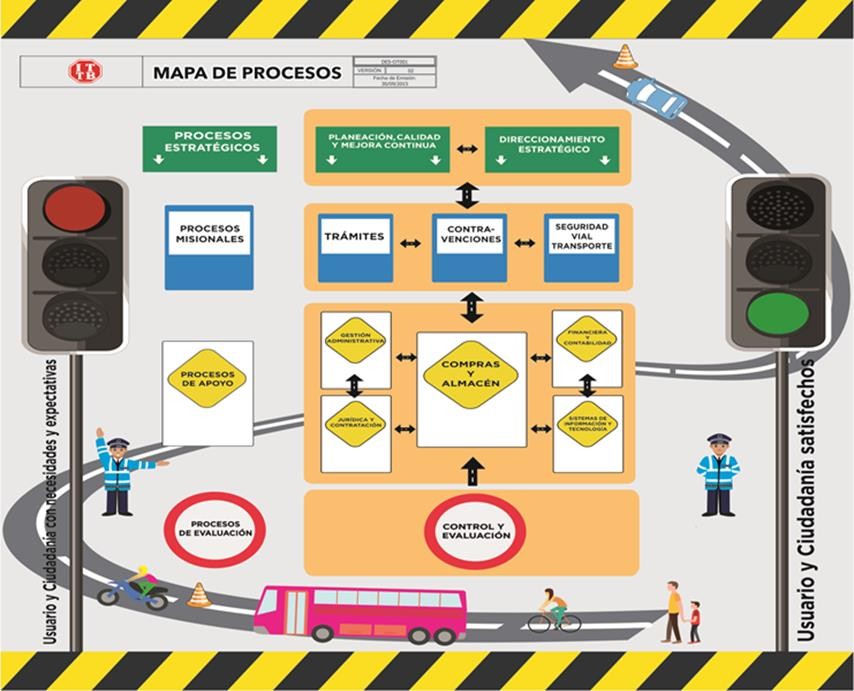 H.  ORGANIGRAMA GENERAL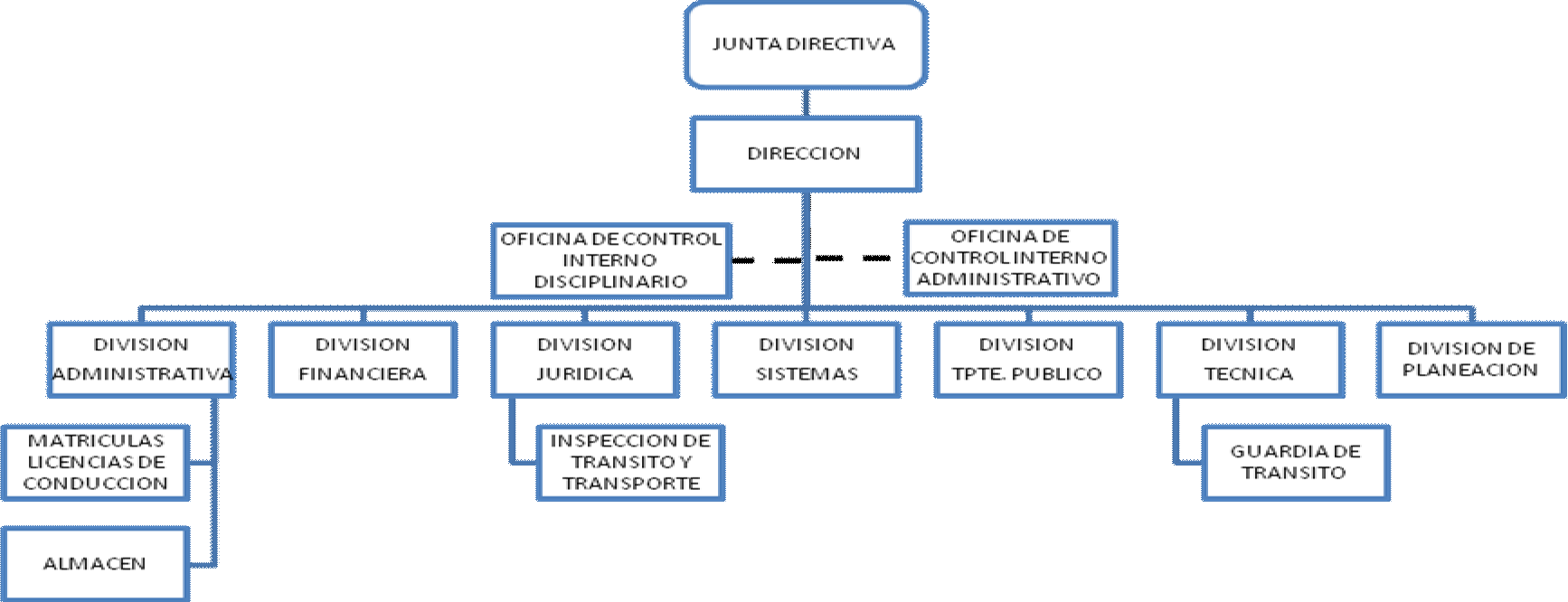 I.    VISIÓNConjunto de ideas generales, algunas de ellas abstractas, que proveen el marco de referencia de lo que una empresa es y quiere ser en el futuro.  La  define  la  alta  dirección, debe  ser amplia  e inspiradora,  conocida  por todos e  integrar   al equipo  gerencial  a  su  alrededor.  Requiere líderes para su definición y para su cabal realización.  La visión señala el rumbo da dirección, es la cadena o el lazo que une el presente con el futuro.En el año 2025,  la Inspección de Tránsito y Transporte de Barrancabermeja, será referente a nivel regional y nacional, en la transformación de la movilidad sostenible en la ciudad región, a través de la  implementación  del  sistema  de  transporte  integrado  y  el fortalecimiento  de  la  cultura  para  la movilidad,  con  un  recurso  humano  comprometido  y  altamente  calificado,  con  la  tecnología  y recursos suficientes,  para prestar un excelente servicio. CONDICIONES GENERALES 	 Se constituirán en riesgos del proceso:•    No establecer con el nuevo servidor público un programa de inducción•	Elaborar y ejecutar un Plan de inducción o re inducción que no responda adecuadamente a las necesidades reales del cargo.•    No programar inducción cada dos años de acuerdo con lo establecido por la ley.•    Inasistencia de funcionarios a las capacitaciones programadas.Puntos de Control:•    Llevar a cabo las actividades establecidas en el procedimiento•    Dejar registro del programa de inducción•	Estructuración de los planes de inducción y re inducción, basado en las orientaciones de la entidad y las necesidades del cargo.•    Registro y control de los asistentes a los eventos de inducción y re inducción.•	Definir  al  principio  de  año  el  Plan  de  capacitación  y  formación  las  actividades  de  re inducciónREGLAS GENERALES:•	La  inducción  se  hará  en  dos  fases:  la  primera  recibimiento  y  sensibilización  general  al servidor público y la segunda sensibilización y ubicación en su lugar de trabajo.•	Se   debe   asegurar   comunicar   al   funcionario   toda   la   documentación   y   las   políticas institucionales.•	Se  debe  orientar  y  entrenar  al  servidor,  en  la  ejecución  de  las  actividades  por  las  que responde en su  proceso.•	Se debe evaluar la actividad de inducción y reinducción y cada jefe inmediato podrá realizar las  pruebas  que  considere  adicionales  realizar  para  verificar  la  comprensión  de  laInformación comunicada.DOCUMENTOS DE REFERENCIAPlataforma EstratégicaManual de Funciones y Competencias Laborales.Formato Certificado de Inducción y Reinducción al personal.